ВНИМАНИЕ!Участились случаи несанкционированного ввоза и продажина территории приграничных районов Ленинградской области поросяти продукции свиноводства, инфицированных опасными болезнями!Особую опасность представляет африканская чума свиней!Уважаемые жители!Государственная ветеринарная служба предостерегает!Покупка поросят и продукции свиноводства в местах несанкционированной торговлиОПАСНА ДЛЯ ВАШЕЙ ЖИЗНИ!И НЕСЁТ УГРОЗУ БЛАГОПОЛУЧИЮ ЛЕНИНГРАДСКОЙ ОБЛАСТИ!О случаях несанкционированной реализации поросят и продукции свиноводства,в том числе развозной торговли с машин, необходимо сообщатьв государственную ветеринарную службу по телефонам:8-813-71-98-077 ГБУ ЛО «СББЖ Гатчинского района»,8 (812) 577-47-95, 579-60-82 Управление ветеринарии Ленинградской области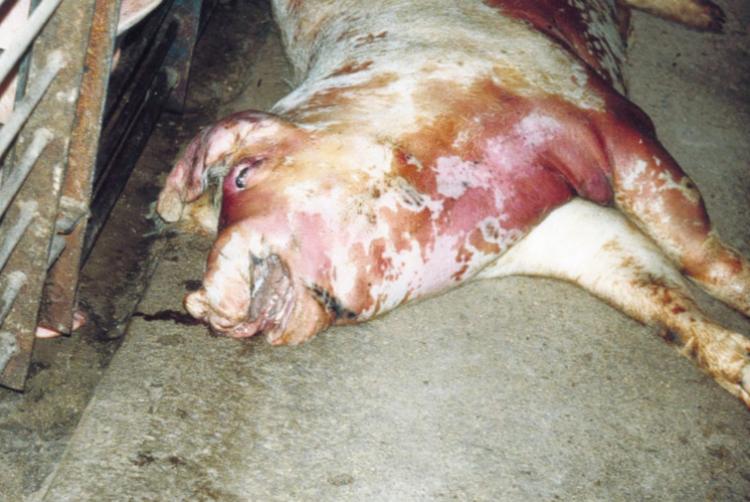 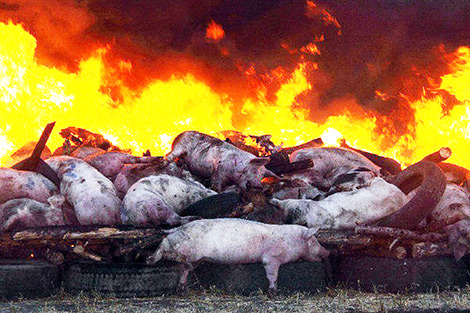 Желающим приобрести здоровыхи безопасных в ветеринарно-санитарном отношении животных обращатьсяв государственную ветеринарную службу по указанным выше телефонам.Благодарим за понимание и сотрудничество!